         В соответствии с постановлением администрации муниципального образования Соль-Илецкий городской округ от ________2022 №_____- п «Об утверждении порядка разработки, реализации и оценки эффективности муниципальных программ муниципального образования», постановления администрации муниципального образования Соль-Илецкий городской округ от ________2022 №-______- п «Об утверждении перечня муниципальных программ муниципального образования Соль-Илецкий городской округ», постановляю:Утвердить  муниципальную программу «Экономическое развитие Соль-Илецкого городского округа», согласно приложению. Признать утратившими силу:     2.1. постановление администрации муниципального образования Соль-Илецкий городской округ от 29.11.2019 №2489-п «Об утверждении муниципальной  программы «Экономическое развитие Соль-Илецкого городского округа»;    2.2. постановление администрации муниципального образования Соль-Илецкий городской округ от 30.03.2020 №613-п «О внесении изменений в постановление администрации Соль-Илецкого городского округа от 29.11.2019 №2489-п «Об утверждении муниципальной  программы «Экономическое развитие Соль-Илецкого городского округа»;    2.3. постановление администрации муниципального образования Соль-Илецкий городской округ от 24.12.2020 №4471-п «О внесении изменений в постановление администрации Соль-Илецкого городского округа от 29.11.2019 №2489-п «Об утверждении муниципальной программы «Экономическое развитие Соль-Илецкого городского округа;     2.4. постановление администрации муниципального образования Соль-Илецкий городской округ от 26.03.2021 №718-п «О внесении изменений в постановление администрации Соль-Илецкого городского округа от 29.11.2019 №2489-п «Об утверждении муниципальной программы «Экономическое развитие Соль-Илецкого городского округа»;     2.5. постановление администрации муниципального образования Соль-Илецкий городской округ от 28.06.2021 №1457-п «О внесении изменений в постановление администрации Соль-Илецкого городского округа от 29.11.2019 №2489-п «Об утверждении муниципальной программы «Экономическое развитие Соль-Илецкого городского округа»;     2.6. постановление администрации муниципального образования Соль-Илецкий городской округ от 27.12.2021 №2832-п «О внесении изменений в постановление администрации Соль-Илецкого городского округа от 29.11.2019 №2489-п «Об утверждении муниципальной программы «Экономическое развитие Соль-Илецкого городского округа».Контроль за исполнением настоящего постановления возложить на заместителя главы администрации городского округа по экономике, бюджетным отношениям и инвестиционной политике Н.Н. Сахацкого.Постановление вступает в силу после его официального опубликования.Глава муниципального образованияСоль-Илецкий городской округ                                                    В.И. ДубровинРазослано: В прокуратуру, финансовое управление, МФЦ                                                                            Приложение 1                                                                            к постановлению администрации                                                                                                        муниципального образования                                                                            Соль-Илецкий городской округ                                                                            от _________ 2022 № _________Муниципальная программа«Экономическое развитие Соль-Илецкого городского округа»Паспорт муниципальной программы«Экономическое развитие Соль-Илецкого городского округа»(далее - Программа)Список сокращений, используемых в Программе:1. Общая характеристика сферы реализации ПрограммыМуниципальное образование Соль-Илецкий городской округ Оренбургской области располагается на юге области в  от областного центра. На западе граничит с Илекским районом, на севере - с Оренбургским и Беляевским, на востоке - с Акбулакским. Южная граница Соль-Илецкого городского округа – это 184 километра государственной границы России с республикой Казахстан. Общая площадь территории составляет 5,2 тыс.кв.км.	Через территорию Соль-Илецкого городского округа проходят Западно-Казахстанская  и Южно-Уральская железные дороги, а станция Илецк I –Западно-Казахстанской железной дороги, находится в г. Соль-Илецке и  является по существу воротами в Азию, через которые идут поезда из Казахстана, Узбекистана и Таджикистана в Москву и обратно.          В округе 59 населенных пунктов, из них: 58 сельских населенных пунктов и город Соль-Илецк. Численность населения муниципального образования Соль-Илецкий городской округ на 01.01.2022 по оценке составляет 48950 человек. Убыль населения составила –783 человека. В МО Соль-Илецкий городской округ проживает представители более шестидесяти национальностей.Округ знаменит соляным месторождением. Второго такого нет ни в области, ни в России. В 1996 году на международной выставке в Париже наша соль признана лучшей в мире и удостоена медали и приза за качество.          Мировую известность имеют уникальное  соленое озеро Развал, грязевые озера: Тузлучное, Дунино, обладающие целебными свойствами своих вод и грязей. Озера объединены в курортную зону, которую ежегодно посещают миллионы гостей, как из регионов России, так из-за рубежа. Ещё одна особенность территории – возделывание бахчевых культур. Соль – Илецк – самое большое арбузное поле России. В  2013 году зарегистрирован товарный знак «Соль-Илецк - арбузная столица России.Основу экономического потенциала Соль-Илецкого городского округа составляют предприятия промышленного производства и субъекты малого и среднего предпринимательства.Главной целью экономической политики Соль-Илецкого городского округа является: привлечение инвестиций в реальный сектор экономики, развитие малого и среднего бизнеса, инфраструктуры городского хозяйства, устойчивое повышение благосостояния и повышения качества жизни жителей городского округа.За 2021 г. в сравнении с аналогичным периодом 2020 г. сложились следующие основные показатели социально-экономического развития муниципального образования Соль-Илецкий городской округ:- индекс промышленного производства 106,2%;- индекс объема продукции сельского хозяйства 202,3%;- индекс оборота розничной торговли 136,3%;- индекс объема платных услуг населению 102,5 %;- ввод в действие жилых домов 118,7%.Ряд социально-экономических показателей сохранил положительную динамику к аналогичному периоду 2020 г.:-по направлению «Добыча полезных ископаемых» отгружено товаров собственного производства на сумму 1733,3 млн. руб., что составило 108,8% к соответствующему периоду 2020 г.;-организациями обрабатывающих производств отгружено товаров собственного производства на сумму 1768,1 млн. руб., что составило 103,8% к соответствующему периоду 2020 г.;-по направлению «Сельское хозяйство» объем произведенной продукции в 2021 году составил 2827,7 млн. рублей, что составило 202,3% к соответствующему периоду 2020 г.-в бюджет городского округа поступили доходы в сумме 1729,42 млн. рублей, что составило 124,4% к соответствующему периоду 2020 г;-оборот розничной торговли в 2021г. составил 2708,743 млн. рублей, что составило 136,3% к соответствующему периоду 2020 года;-населению городского округа оказано платных услуг на сумму 279,326 млн. рублей, что составило 102,5% к соответствующему периоду 2020 года;-введено в действие жилых домов общей площадью 27,459 тыс. кв. м., 118,7% к соответствующему периоду 2020 г.Индекс промышленного производства в 2021 г. в муниципальном образовании Соль-Илецкий городской округ составил 106,2%.Отгружено товаров собственного производства, выполнено работ и услуг по видам экономической деятельности в объеме 5931,7 млн. руб., что составило 158,0% к соответствующему периоду 2020 г. в том числе:Добыча соли глыбовой, молотой (ТОСП ООО УК «Руссоль-Усолье-Илецк-Соль») составила в суммовом выражении 1733,3 млн. руб., или 108,8% к аналогичному периоду 2020 г.По обрабатывающим производствам (ФКУ ИК-6, ФКУ КП-12, ОАО «Спутник», ТОСП ООО УК «Руссоль-Усолье-Илецк-Соль») в 2021г. организациями отгружено товаров собственного производства на сумму 1768,1 млн. руб., что составило 103,8% к соответствующему периоду 2020 г.По виду экономической деятельности «Обеспечение электрической энергией, газом и паром; кондиционирование воздуха» («ММПП ЖКХ», «МУП РЖКХ», «Соль-Илецкий РУЭС», «РЭС») выполнено работ и услуг на сумму 2376,4 млн. руб., что составило в 6.1 р. больше, чем в соответствующем периоде 2020 г. По виду экономической деятельности «Водоснабжение; водоотведение, организация сбора и утилизация отходов, деятельность по ликвидации загрязнений» («ММПП ЖКХ», «МУП РЖКХ») в 2021 г. крупными и средними организациями Соль-Илецкого городского округа выполнено работ и услуг собственными силами на сумму 53,9 млн. рублей, что составило106,1% к соответствующему периоду 2020 г.               Администрация Соль-Илецкого городского округа проводит активную политику в целях создания благоприятных условий для развития инвестиционной деятельности. Инвестиционный потенциал территории презентуется на международных форумах, выставках и мероприятиях. Соль-Илецкий городской округ активно участвует во всех федеральных инициативах, связанных с улучшением инвестиционного и предпринимательского климата.                В 2021 г. на социально-экономическое развитие городского округа крупными и средними предприятиями направлено инвестиций в основной капитал в объеме 632,75  млн. руб. (87,1% к уровню 2020 г. в сопоставимых ценах). Собственные средства предприятий составили 305,309 млн. рублей, привлеченные средства 327,441 млн.рублей, в том числе бюджетные 229,802 млн.рублей. В 2021 г. субъектами малого и среднего предпринимательства Соль-Илецкого городского округа освоено инвестиций в объеме 159,97 млн. рублей (100,1% к уровню 2020 г.).                В рамках проекта по созданию «Туристко-рекреационного кластера «Соленые озера» внебюджетные средства направлены на строительство объектов туристской инфраструктуры, освоено 38,0 млн. рублей.                По направлению развития «Сельского хозяйства» средства направлены на обновление парка сельхозтехники (трактора 17 единиц, зерноуборочные комбайны 6 единиц, пресс-подборщики 2 единицы; автомобиль грузовой 1 единица; культиваторы 2 единицы; бороны 2 единицы; опрыскиватели 2 единицы (на общую сумму 121,97 млн. рублей).               По состоянию на 01 января  2022 года количество малых и средних предприятий, индивидуальных предпринимателей, плательщиков налога на профессиональный доход, зарегистрированных на территории Соль-Илецкого городского округа составило 2186 единиц, в том числе: субъекты малого и среднего предпринимательства – 977 (107,6 % к соответствующему периоду 2020 года, на 01.01.2021 – 908).Среднесписочная численность занятых в сфере МСП в 2021 году составила 2405 человек, темп роста 102,7% к соответствующему периоду 2020 г. (справочно – 2341 человек), в том числе:-«Оптовая и розничная торговля; ремонт автотранспортных средств и мотоциклов» - 973 человека, или 40,5% в общей численности занятых у субъектов МСП;-«Сельское, лесное хозяйство, охота, рыболовство и рыбоводство»  – 628 человек,  или 26,1% в  общей  численности занятых у субъектов МСП;«Строительство»–194 человека, или 8,0%  в общей численности занятых у субъектов МСП;«Обрабатывающие производства» – 116 человек, или  4,8% в общей численности занятых у субъектов МСП;«Транспортировка и хранение» всего по субъектам малого и среднего предпринимательства» – 116 человек, или 4,8% в общей численности занятых у субъектов МСП;Доля среднесписочной численности работников (без внешних совместителей) малых и средних предприятий в среднесписочной численности работников всех предприятий и организаций в 2021 году составила 14,02 % (2020 год -12,98%), доля среднесписочной численности работников занятых у субъектов МСП, в общей численности занятого населения – 11,4 %,  в 2020 году – 10,1 %.Доля всех занятых в сфере МСП в общей численности занятого населения – 15,5 %,  в  2020 году – 13,4 %.Объем производства продукции малыми и средними предприятиями городского округа в 2021 году составил 5017,5  млн. рублей, темп роста 104,8% к соответствующему периоду 2020 г (4789,0 млн. рублей), в том числе:«Сельское хозяйство»  – 2082,0 млн. рублей, или 103,0 % к уровню 2020 года;«Торговля оптовая и розничная, ремонт автотранспортных средств» - 1716,0 млн.рублей, или 105,5 % к уровню 2020 года;«Обрабатывающие производства» - 202,0 млн. рублей, или 114,8 % к уровню 2020 года; «Транспортировка и хранение – 195,0 млн. рублей, или 112,1 % к уровню 2020 года.В рамках реализации  Закона Оренбургской области от 26.01.2021 № 2631/730-VI-ОЗ «О внесении изменений в Закон Оренбургской области «О предоставлении отдельных видов государственной социальной помощи в Оренбургской области» в 2021 году в КЦСОН г. Соль-Илецка по мероприятию «Осуществление  индивидуальной предпринимательской деятельности» гражданами подано 51 заявление, территориальной межведомственной комиссией по рассмотрению заявлений граждан о предоставлении государственной социальной помощи на основании социального контракта одобрено 40 социальных контрактов, на общую сумму 10,0 млн. рублей. (133,3 % к плановому показателю).Негативными последствиями и рисками для экономики округа в условиях нестабильности и стагнации на мировых рынках являются:приостановление государственных инвестиционных проектов;снижение конкурентоспособности организаций вследствие дефицита финансового ресурса, сокращения внутреннего спроса, роста дешевого импорта на мировом рынке;дефицит местного бюджета;ресурсная ограниченность развития реального сектора экономики;замедление темпов развития отраслей реального сектора: промышленности, аграрно-промышленного комплекса, строительной индустрии.  Одним из направлений работы администрации муниципального образования Соль-Илецкий городской округ является повышение качества муниципального управления.  С 2013 года в муниципальном образовании Соль-Илецкий городской округ действует МАУ «МФЦ», которое осуществляет прием заявителей по принципу «одного окна». В настоящее время в перечень услуг МАУ «МФЦ» включено 246 услуг, в том числе федеральных - 55, региональных - 100, муниципальных - 35, прочих - 56. Время ожидания в очереди в 2022 году составило не более 15 минут, в среднем за месяц в МАУ «МФЦ» обращается за услугами более 4000 человек.  Постановлением Правительства Оренбургской области от 15 июля 2016 года №525-п «О переводе в электронный вид государственных услуг и типовых муниципальных услуг, предоставляемых в Оренбургской области» определен перечень типовых муниципальных услуг, который предусматривает единый порядок оказания таких услуг на всей территории области. Тем самым реализуется принцип экстерриториальности, т.е. предусмотрена возможность получать государственные и муниципальные услуги по месту пребывания заявителя.В связи с реализацией регионального проекта «Цифровое государственное управление (Оренбургская область) обеспечено подключение органов администрации Соль-Илецкого городского округа к региональной системе  предоставления услуг в электронном виде и организована работа по предоставлению физическим и юридическим лицам приоритетных массовых социально-значимых муниципальных услуг и сервисов в цифровом виде.2. Стратегические приоритеты политики в сфере реализации ПрограммыЦели и задачи Программы «Экономическое развитие Соль-Илецкого городского округа», соответствуют приоритетам муниципальной политики Соль-Илецкого городского округа и вносят вклад в достижение стратегических целей и задач, определенных в долгосрочной Стратегии развития  муниципального образования Соль-Илецкий городской округ до 2030 года. Цель муниципальной программы – обеспечение устойчивого роста экономики и повышения эффективности муниципального управления в муниципальном образовании Соль-Илецкий городской округ. Для достижения этой цели в Программе предусматривается решение следующих задач реализуемых в подпрограммах и основных мероприятиях:-повышение эффективности муниципального управления социально-экономическим развитием в муниципальном образовании Соль-Илецкий городской округ; -создание системы цифровых технологий и платформенных решений в сфере муниципального управления и оказания муниципальных услуг, в том числе, в интересах населения и субъектов малого и среднего предпринимательства, включая индивидуальных предпринимателей;-содействие развитию малого и среднего предпринимательства в муниципальном образовании Соль-Илецкий городской округ; -реализация муниципальной политики в сфере торговой деятельности в муниципальном образовании Соль-Илецкий  городской округ.              Для оценки наиболее существенных результатов реализации Программы и включенных в нее подпрограмм, предусмотрены целевые показатели (индикаторы) в соответствии с таблицей «Показатели муниципальной программы».Основными ожидаемыми результатами реализации муниципальной программы  к 2027 году должны стать:-повышение эффективности муниципального управления;- в Соль-Илецком городском округе обеспечено предоставление физическим и юридическим лицам приоритетных массовых социально-значимых муниципальных услуг и сервисов в цифровом виде в соответствии с целевым состоянием, в том числе, предоставление без необходимости личного посещения муниципальных органов и иных организаций, с применением реестровой модели, онлайн (в автоматическом режиме), проактивно, с использованием удаленной, в том числе биометрической, идентификации заявителей;-обеспечение устойчивого развития малого и среднего предпринимательства во всех отраслях реального сектора экономики;-достижение годового стоимостного объема договоров, заключенных с субъектами малого и среднего предпринимательства по результатам закупок, участниками которых являются только субъекты малого и среднего предпринимательства;-доля субъектов малого и среднего предпринимательства, открывших предпринимательскую деятельность в муниципальном образовании Соль-Илецкий городской округ (источник данных – Единый реестр субъектов МСП).          Достижение перечисленных конечных результатов должно явиться итогом согласованных действий органов местного самоуправления Соль-Илецкого городского округа, а также частного бизнеса и общества в целом. Непосредственным образом на степень достижения поставленных в рамках настоящей муниципальной программы целей, задач и результатов будут оказывать влияние итоги реализации государственной программы разрабатываемой органами исполнительной власти Оренбургской области.Общий срок реализации муниципальной программы рассчитан на период 2023 – 2027 годы. 3. Перечень показателей (структурных элементов) Программы Перечень показателей Программы предоставлены по форме согласно приложению №2 к Программе.4. Структура муниципальной программы         Структура Программы предоставлена по форме согласно приложению № 3 к Программе.5. Перечень мероприятий (результатов) муниципальной программы        Перечень мероприятий (результатов) муниципальной программы предоставлены по форме согласно приложению № 4 к Программе.6. Финансовое обеспечение реализации муниципальной программы.        Финансовое обеспечение реализации муниципальной программы предоставлены по форме согласно приложению № 5 к Программе.7. Сведения о методике расчета показателей ПрограммыСведения о методике расчета показателей Программы представлено в приложении №6. 8. План реализации муниципальной программы  План реализации муниципальной программы  (далее - план) представлен в приложении №7.                                                                                                                                                 Приложение 2                                                                                                                                                 к порядку разработки, реализации                                                                                                                                                  и оценки эффективности                                                                                                                                                 муниципальных программ                                                                                                                                                 Соль-Илецкого городского округа                                                                                                                                                     Приложение 3                                                                                                                                                                                                                                                                                                       к муниципальной программе                                                                                                                                                     «Экономическое развитие                                                                                                                                                     Соль-Илецкого городского округа»Структура муниципальной программы (комплексной программы)                                                                                                                                                    Приложение 4                                                                                                                                                                                                                                                                                                      к муниципальной программе                                                                                                                                                    «Экономическое развитие                                                                                                                                                    Соль-Илецкого городского округа»Перечень мероприятий (результатов) муниципальной программы                                                                                                                                                    Приложение 5                                                                                                                                                                                                                                                                                                     к муниципальной программе                                                                                                                                                   «Экономическое развитие                                                                                                                                                   Соль-Илецкого городского округа»                                                                                                                                                Приложение 6                                                                                                                                                                                                                                                                                                  к муниципальной программе                                                                                                                                                «Экономическое развитие                                                                                                                                               Соль-Илецкого городского округа»Сведения о методике расчета показателя муниципальной программы Соль-Илецкого городского округа                                                                                                                                                Приложение 7                                                                                                                                                                                                                                                                                                  к муниципальной программе                                                                                                                                                «Экономическое развитие                                                                                                                                               Соль-Илецкого городского округа»План реализации муниципальной программы Соль-Илецкого городского округа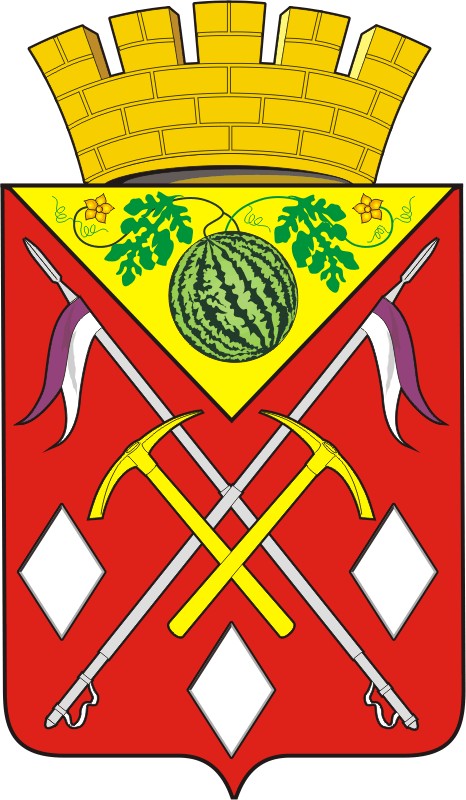         АДМИНИСТРАЦИЯ      МУНИЦИПАЛЬНОГО           ОБРАЗОВАНИЯ          СОЛЬ-ИЛЕЦКИЙ       ГОРОДСКОЙ ОКРУГОРЕНБУРГСКОЙ ОБЛАСТИ         ПОСТАНОВЛЕНИЕ   _________ 2022  №________Об утверждении муниципальнойпрограммы «Экономическое развитиеСоль-Илецкого городского округа» Куратор муниципальной программыЗаместитель главы администрации по экономике, бюджетным отношениям и инвестиционной политике Сахацкий Николай НиколаевичОтветственный исполнитель муниципальной программы Комитет экономического анализа и прогнозирования администрации МО Соль-Илецкий городской округПериод реализации муниципальной программы2023 г. – 2027 г.Цель Программыобеспечение устойчивого роста экономики и повышения эффективности муниципального управления в Соль-Илецком городском округе.Подпрограммы Программы«Повышение эффективности муниципального управления социально-экономическим развитием Соль-Илецкого городского округа»;«Развитие малого и среднего предпринимательства в Соль-Илецком городском округе»;«Развитие торговли в Соль-Илецком городском округе».Объемы бюджетных ассигнований муниципальной программы, в том числе по годам реализации73178,3 тыс. руб.,в том числе по годам реализации:2023 год –13807,8  тыс. рублей;2024 год –14319,2  тыс. рублей;2025 год –15017,1  тыс. рублей;2026 год –15017,1  тыс. рублей;2027 год –15017,1 тыс. рублей.Влияние на достижение       национальных целей отсутствуетСвязь с комплексной            программойотсутствуетАИС «Государственный заказ Оренбургской области»Автоматизированная информационная система «Государственный заказ Оренбургской области»;МАУ «МФЦ» МО Соль-Илецкий городской округМуниципальное автономное учреждение Соль-Илецкого городского округа «Многофункциональный центр предоставления государственных и муниципальных услуг»;Муниципальное образование Соль-Илецкий городской округ;ГСМГорюче-смазочные материалы;Субъекты МСПСубъекты малого и среднего предпринимательства;МФЦЕдиный реестр субъектов МСПМногофункциональный центр предоставления государственных и муниципальных услуг;Единый реестр субъектов малого и среднего предпринимательства;ОКВЭД2Общероссийский классификатор видов экономической деятельности;сеть ИнтернетИнформационно-телекоммуникационная сеть «Интернет»;Федеральный закон № 44-ФЗФедеральный закон от 5 апреля 2013 года № 44-ФЗ «О контрактной системе в сфере закупок товаров, работ, услуг для обеспечения государственных и муниципальных нужд»;ЦПЭЦентр поддержки экспорта Оренбургской области;МСПМалое и среднее предпринимательство.2021 год 2020 год Количество малых и средних предприятий, индивидуальных предпринимателей, плательщиков налога на профессиональный доход, всего21861203В том числе:Юридические лица122130Индивидуальные предприниматели855778Физические лица, применяющие специальный налоговый режим  «Налог на профессиональных доход»1209295Показатели муниципальной программыПоказатели муниципальной программыПоказатели муниципальной программыПоказатели муниципальной программыПоказатели муниципальной программыПоказатели муниципальной программыПоказатели муниципальной программыПоказатели муниципальной программыПоказатели муниципальной программыПоказатели муниципальной программыПоказатели муниципальной программыПоказатели муниципальной программыПоказатели муниципальной программы№ п/пНаименование показателяЕдиница измеренияБазовое значениеЗначения показателейЗначения показателейЗначения показателейЗначения показателейЗначения показателейДокумент Ответственный за достижение показателя Связь с показателями национальных целейСвязь с комплексной программой№ п/пНаименование показателяЕдиница измеренияБазовое значение20232024202520262027Документ Ответственный за достижение показателя Связь с показателями национальных целейСвязь с комплексной программой123456789101112131. Количество предоставленных государственных и муниципальных услуг в МФЦ единиц 494384943849438494384943849438 документ стратегического планирования Комитет экономического анализа и прогнозирования администрации муниципального образования Соль-Илецкий городской округДостижение «цифровой зрелости» ключевых отраслей экономики и социальной сферы, в том числе здравоохранения и образования, а также государственного управления-2. Количество окон организованных для приема заявлений в многофункциональных центрах предоставления государственных и муниципальных услуг (территориальных обособленных структурных подразделений)единиц242424242424 документ стратегического планирования Комитет экономического анализа и прогнозирования администрации муниципального образования Соль-Илецкий городской округДостижение «цифровой зрелости» ключевых отраслей экономики и социальной сферы, в том числе здравоохранения и образования, а также государственного управления-3.Доля граждан, имеющих доступ к получению государственных и муниципальных услуг по принципу «одного окна» по месту пребывания  в МФЦединиц979797979797 документ стратегического планирования Комитет экономического анализа и прогнозирования администрации муниципального образования Соль-Илецкий городской округДостижение «цифровой зрелости» ключевых отраслей экономики и социальной сферы, в том числе здравоохранения и образования, а также государственного управления-4.Среднее число обращений представителей бизнес-сообщества в МАУ «МФЦ» для получения одной государственной (муниципальной) услуги, связанной со сферой предпринимательской деятельностиединиц222222 документ стратегического планирования Комитет экономического анализа и прогнозирования администрации муниципального образования Соль-Илецкий городской округУвеличение численности занятых в сфере малого и среднего предпринимательства, включая индивидуальных предпринимателей и самозанятых, до 25 миллионов человек-5.Среднее время ожидания в очереди при обращении заявителя в МАУ «МФЦ» для получения государственных (муниципальных) услугминут151515151515 документ стратегического планирования Комитет экономического анализа и прогнозирования администрации муниципального образования Соль-Илецкий городской округДостижение «цифровой зрелости» ключевых отраслей экономики и социальной сферы, в том числе здравоохранения и образования, а также государственного управления-6.Уровень удовлетворенности граждан качеством предоставления государственных и муниципальных услуг в МАУ «МФЦ»процентов939495969798 документ стратегического планирования Комитет экономического анализа и прогнозирования администрации муниципального образования Соль-Илецкий городской округУвеличение доли массовых социально значимых услуг, доступных в электронном виде, до 95 процентов-7.Доля взаимодействий граждан и коммерческих организаций с муниципальными органами и бюджетными учреждениями, осуществляемых в цифровом видепроцентов404040404040 документ стратегического планированияКомитет экономического анализа и прогнозирования администрации муниципального образования Соль-Илецкий городской округУвеличение доли массовых социально значимых услуг, доступных в электронном виде, до 95 процентов8.Количество утвержденных тарифов по водоснабжению, водоотведениюединиц212121212121 документ стратегического планирования Комитет экономического анализа и прогнозирования администрации муниципального образования Соль-Илецкий городской округДостижение «цифровой зрелости» ключевых отраслей экономики и социальной сферы, в том числе здравоохранения и образования, а также государственного управления-9.Годовой стоимостной объем договоров, заключенных с субъектами малого и среднего предпринимательства по результатам закупок, участниками которых являются только субъекты малого и среднего предпринимательства (не менее)процентов151516171819 документ стратегического планирования Комитет экономического анализа и прогнозирования администрации муниципального образования Соль-Илецкий городской округУвеличение численности занятых в сфере малого и среднего предпринимательства, включая индивидуальных предпринимателей и самозанятых, до 25 миллионов человек-10.Количество субъектов МСП и самозанятых граждан, получивших поддержку в рамках регионального проекта (нарастающим итогом, базовое значение единиц)единиц202122232425 документ стратегического планирования Комитет экономического анализа и прогнозирования администрации муниципального образования Соль-Илецкий городской округУвеличение численности занятых в сфере малого и среднего предпринимательства, включая индивидуальных предпринимателей и самозанятых, до 25 миллионов человек-11.Количество вновь созданных субъектов МСПединиц234567 документ стратегического планирования Комитет экономического анализа и прогнозирования администрации муниципального образования Соль-Илецкий городской округУвеличение численности занятых в сфере малого и среднего предпринимательства, включая индивидуальных предпринимателей и самозанятых, до 25 миллионов человек-12.Доля торговых объектов, внесенных в торговый реестр в общем количестве торговых объектов, запланированных для внесения в торговый реестрпроцентов95,095,095,095,095,095,0 документ стратегического планирования Комитет экономического анализа и прогнозирования администрации муниципального образования Соль-Илецкий городской округДостижение «цифровой зрелости» ключевых отраслей экономики и социальной сферы, в том числе здравоохранения и образования, а также государственного управления-13.Количество отдаленных, труднодоступных и малонаселенных пунктов муниципального образования Соль-Илецкий городской округ, а также населенных пунктов, в которых отсутствуют торговые объекты, в которые осуществлена доставка социально значимых товаров с возмещением стоимости ГСМединиц212121212121 документ стратегического планирования Комитет экономического анализа и прогнозирования администрации муниципального образования Соль-Илецкий городской округДостижение «цифровой зрелости» ключевых отраслей экономики и социальной сферы, в том числе здравоохранения и образования, а также государственного управления-№ п/пЗадачи структурного элементаКраткое описание ожидаемых эффектов от реализации задачи структурного элементаКраткое описание ожидаемых эффектов от реализации задачи структурного элементаСвязь с показателями123341.Комитет экономического анализа и прогнозирования администрации муниципального образования Соль-Илецкий городской округКомитет экономического анализа и прогнозирования администрации муниципального образования Соль-Илецкий городской округСрок реализации муниципальной программы 2023-2027 (год начала - год окончания)Срок реализации муниципальной программы 2023-2027 (год начала - год окончания)1.1.Повышение качества и доступности предоставления государственных и муниципальных услуг в МФЦПовышение эффективности деятельности органов местного самоуправления и системы муниципального управления Повышение эффективности деятельности органов местного самоуправления и системы муниципального управления Количество предоставленных государственных и муниципальных услуг в МФЦ; количество окон организованных для приема заявлений в многофункциональных центрах предоставления государственных и муниципальных услуг (территориальных обособленных структурных подразделений); доля граждан, имеющих доступ к получению государственных и муниципальных услуг по принципу «одного окна» по месту пребывания, в том числе в МФЦ;среднее число обращений представителей бизнес-сообщества в МАУ «МФЦ» для получения одной государственной (муниципальной) услуги, связанной со сферой предпринимательской деятельности;среднее время ожидания в очереди при обращении заявителя в МАУ «МФЦ» для получения государственных (муниципальных) услуг;уровень удовлетворенности граждан качеством предоставления государственных и муниципальных услуг в МАУ «МФЦ»1.2.Создание системы цифровых технологий и платформенных решений в сфере муниципального управления и оказания муниципальных услуг, в том числе, в интересах населения и субъектов малого и среднего предпринимательства, включая индивидуальных предпринимателейВ Соль-Илецком городском округе обеспечено предоставление физическим и юридическим лицам приоритетных массовых социально-значимых муниципальных услуг и сервисов в цифровом виде в соответствии с целевым состоянием, в том числе, предоставление без необходимости личного посещения муниципальных органов и иных организаций, с применением реестровой модели, онлайн (в автоматическом режиме), проактивно, с использованием удаленной, в том числе биометрической, идентификации заявителейВ Соль-Илецком городском округе обеспечено предоставление физическим и юридическим лицам приоритетных массовых социально-значимых муниципальных услуг и сервисов в цифровом виде в соответствии с целевым состоянием, в том числе, предоставление без необходимости личного посещения муниципальных органов и иных организаций, с применением реестровой модели, онлайн (в автоматическом режиме), проактивно, с использованием удаленной, в том числе биометрической, идентификации заявителейДоля взаимодействий граждан и коммерческих организаций с муниципальными органами и бюджетными учреждениями, осуществляемых в цифровом виде1.3.Утверждение регулируемых тарифов по водоснабжению и водоотведению Обеспечение бесперебойной и эффективной работы предприятий оказывающих услуги по водоснабжению, водоотведению Обеспечение бесперебойной и эффективной работы предприятий оказывающих услуги по водоснабжению, водоотведению Количество утвержденных регулируемых тарифов по водоснабжению и водоотведению1.4.Содействие развитию малого и среднего предпринимательства в Соль-Илецком городском округеСоздание благоприятных условий ведения предпринимательской деятельности, увеличение количества зарегистрированных предпринимателей, вовлечение молодежи в предпринимательскую деятельность, предоставление предпринимателям имущества, находящегося в муниципальной собственности муниципального образования Соль-Илецкий городской округ в аренду по льготным ставкам арендной платы Создание благоприятных условий ведения предпринимательской деятельности, увеличение количества зарегистрированных предпринимателей, вовлечение молодежи в предпринимательскую деятельность, предоставление предпринимателям имущества, находящегося в муниципальной собственности муниципального образования Соль-Илецкий городской округ в аренду по льготным ставкам арендной платы Количество вновь созданных субъектов МСП 1.5.Возмещение стоимости горюче-смазочных материалов при доставке автомобильным транспортом социально значимых товаров в отдаленные, труднодоступные и малонаселенные пункты Соль-Илецкого городского округа, а также  населенные пункты, в которых отсутствуют торговые объектыОрганизация торгового обслуживания жителей отдаленных, труднодоступных и малонаселенных пунктов в муниципальном образовании Соль-Илецкий городской округ, а также населенных пунктов, в которых отсутствуют торговые объектыОрганизация торгового обслуживания жителей отдаленных, труднодоступных и малонаселенных пунктов в муниципальном образовании Соль-Илецкий городской округ, а также населенных пунктов, в которых отсутствуют торговые объектыКоличество отдаленных, труднодоступных и малонаселенных пунктов Оренбургской области, а также населенных пунктов, в которых отсутствуют торговые объекты, в которые осуществлена доставка социально значимых товаров с возмещением стоимости горюче-смазочных материалов1.6.Внесение торговых объектов в торговый реестрСоздание базы данных о хозяйствующих субъектах и их торговых объектахСоздание базы данных о хозяйствующих субъектах и их торговых объектахДоля торговых объектов, внесенных в торговый реестр в общем количестве торговых объектов, запланированных для внесения в торговый реестр№п/пНаименование мероприятия (результата)ХарактеристикаЕдиница измеренияБазовое значениеЗначения мероприятия (результата) по годамЗначения мероприятия (результата) по годамЗначения мероприятия (результата) по годамЗначения мероприятия (результата) по годамЗначения мероприятия (результата) по годамСвязь с комплексной программой№п/пНаименование мероприятия (результата)ХарактеристикаЕдиница измеренияБазовое значение20232024202520262027Связь с комплексной программой12345678910111.Организация предоставления государственных и муниципальных услуг в многофункциональных центрах предоставления государственных и муниципальных услуг»  Возможность получения государственных и муниципальных услуг по принципу «одного окна» по месту пребывания заявителей, в том числе в МФЦ;выполнение МАУ «МФЦ» муниципального задания на оказание услугединиц494384943849438494384943849438-2.Создание системы цифровых технологий и платформенных решений в сфере муниципального управления и оказания муниципальных услуг, в том числе, в интересах населения и субъектов малого и среднего предпринимательства, включая индивидуальных предпринимателейОбеспечение предоставления физическим и юридическим лицам приоритетных массовых социально-значимых муниципальных услуг и сервисов в цифровом виде в соответствии с целевым состоянием, в том числе, предоставление без необходимости личного посещения муниципальных органов и иных организаций, с применением реестровой модели, онлайн (в автоматическом режиме), проактивно, с использованием удаленной, в том числе биометрической, идентификации заявителейпроцентов404040404040-3.Количество утвержденных тарифов по водоснабжению, водоотведению Утверждение администрацией  Соль-Илецкого городского округа тарифов по водоснабжению, водоотведениюединиц 21 21 21 2121 21-4.Популяризация предпринимательстваПопуляризация идей предпринимательства, системное вовлечение молодежи в предпринимательскую деятельность, её информирование о потенциальных возможностях развитияединиц234567-5.Возмещение стоимости горюче-смазочных материалов при доставке автомобильным транспортом социально значимых товаров в отдаленные, труднодоступные и малонаселенные пункты Соль-Илецкого городского округа, а также  населенные пункты, в которых отсутствуют торговые объектыСтимулирование развития сельской торговли;укрепление материально-технической базы;наиболее полное удовлетворение потребностей населения отдаленных, труднодоступных и малонаселенных пунктов в социально значимых товарахединиц212121212121-6.Формирование и ведение торгового реестраСоздание базы данных о хозяйствующих субъектах и принадлежащих им торговых объектахпроцентов95,095,095,095,095,095,0-            Финансовое обеспечение муниципальной программы            Финансовое обеспечение муниципальной программы            Финансовое обеспечение муниципальной программы            Финансовое обеспечение муниципальной программы            Финансовое обеспечение муниципальной программы            Финансовое обеспечение муниципальной программы            Финансовое обеспечение муниципальной программы            Финансовое обеспечение муниципальной программы            Финансовое обеспечение муниципальной программы            Финансовое обеспечение муниципальной программы            Финансовое обеспечение муниципальной программы            Финансовое обеспечение муниципальной программы            Финансовое обеспечение муниципальной программы            Финансовое обеспечение муниципальной программы            Финансовое обеспечение муниципальной программы            Финансовое обеспечение муниципальной программы            Финансовое обеспечение муниципальной программы            Финансовое обеспечение муниципальной программы            Финансовое обеспечение муниципальной программы            Финансовое обеспечение муниципальной программы            Финансовое обеспечение муниципальной программы                                                          «Экономическое развитие  МО Соль-Илецкий городской округ»                                                          «Экономическое развитие  МО Соль-Илецкий городской округ»                                                          «Экономическое развитие  МО Соль-Илецкий городской округ»                                                          «Экономическое развитие  МО Соль-Илецкий городской округ»                                                          «Экономическое развитие  МО Соль-Илецкий городской округ»                                                          «Экономическое развитие  МО Соль-Илецкий городской округ»                                                          «Экономическое развитие  МО Соль-Илецкий городской округ»                                                          «Экономическое развитие  МО Соль-Илецкий городской округ»                                                          «Экономическое развитие  МО Соль-Илецкий городской округ»                                                          «Экономическое развитие  МО Соль-Илецкий городской округ»                                                          «Экономическое развитие  МО Соль-Илецкий городской округ»                                                          «Экономическое развитие  МО Соль-Илецкий городской округ»                                                          «Экономическое развитие  МО Соль-Илецкий городской округ»                                                          «Экономическое развитие  МО Соль-Илецкий городской округ»                                                          «Экономическое развитие  МО Соль-Илецкий городской округ»                                                          «Экономическое развитие  МО Соль-Илецкий городской округ»                                                          «Экономическое развитие  МО Соль-Илецкий городской округ»                                                          «Экономическое развитие  МО Соль-Илецкий городской округ»                                                          «Экономическое развитие  МО Соль-Илецкий городской округ»                                                          «Экономическое развитие  МО Соль-Илецкий городской округ»                                                          «Экономическое развитие  МО Соль-Илецкий городской округ»№Наименование муниципальной программы, подпрограммы, ведомственной целевой программы, основного мероприятия, мероприятияОтветственный исполнитель, соисполнитель, участникИсточники финансированияКод                                                 бюджетной               классификацииКод                                                 бюджетной               классификацииКод                                                 бюджетной               классификацииКод                                                 бюджетной               классификацииКод                                                 бюджетной               классификацииОбъемы финансирования (тыс. руб., в ценах соответствующих годов)Объемы финансирования (тыс. руб., в ценах соответствующих годов)Объемы финансирования (тыс. руб., в ценах соответствующих годов)Объемы финансирования (тыс. руб., в ценах соответствующих годов)Объемы финансирования (тыс. руб., в ценах соответствующих годов)Объемы финансирования (тыс. руб., в ценах соответствующих годов)Объемы финансирования (тыс. руб., в ценах соответствующих годов)Объемы финансирования (тыс. руб., в ценах соответствующих годов)Объемы финансирования (тыс. руб., в ценах соответствующих годов)Объемы финансирования (тыс. руб., в ценах соответствующих годов)Объемы финансирования (тыс. руб., в ценах соответствующих годов)Объемы финансирования (тыс. руб., в ценах соответствующих годов)Объемы финансирования (тыс. руб., в ценах соответствующих годов)Объемы финансирования (тыс. руб., в ценах соответствующих годов)Объемы финансирования (тыс. руб., в ценах соответствующих годов)Объемы финансирования (тыс. руб., в ценах соответствующих годов)Объемы финансирования (тыс. руб., в ценах соответствующих годов)Объемы финансирования (тыс. руб., в ценах соответствующих годов)Объемы финансирования (тыс. руб., в ценах соответствующих годов)№Наименование муниципальной программы, подпрограммы, ведомственной целевой программы, основного мероприятия, мероприятияОтветственный исполнитель, соисполнитель, участникИсточники финансированияГРБСГРБСЦСРЦСРЦСРВсего 2023-2027Всего 2023-2027Всего 2023-2027В том числе, по годам:В том числе, по годам:В том числе, по годам:В том числе, по годам:В том числе, по годам:В том числе, по годам:В том числе, по годам:В том числе, по годам:В том числе, по годам:В том числе, по годам:В том числе, по годам:В том числе, по годам:В том числе, по годам:№Наименование муниципальной программы, подпрограммы, ведомственной целевой программы, основного мероприятия, мероприятияОтветственный исполнитель, соисполнитель, участникИсточники финансированияГРБСГРБСЦСРЦСРЦСРВсего 2023-2027Всего 2023-2027Всего 2023-20272023 год2023 год2023 год2024 год2024 год2024 год2025 год2025 год2025 год2025 год2026 год2026 год2026 год2026 год2027 год2027 год123566677788899991010101011111.Муниципальная программа«Экономическое развитие Соль-Илецкого городского округа» всего, в том числе70070007000000000700000000070000000073 178,373 178,373 178,313 807,813 807,813 807,814 319,214 319,214 319,215 017,115 017,115 017,115 017,115 017,115 017,115 017,115 017,115 017,115 017,11.Муниципальная программа«Экономическое развитие Соль-Илецкого городского округа» в том числе:в том числе:в том числе:в том числе:в том числе:в том числе:в том числе:в том числе:в том числе:в том числе:в том числе:в том числе:в том числе:в том числе:в том числе:в том числе:в том числе:в том числе:в том числе:в том числе:в том числе:в том числе:в том числе:в том числе:в том числе:1.Муниципальная программа«Экономическое развитие Соль-Илецкого городского округа» областной бюджет;2 481,52 481,52 481,5496,3496,3496,3496,3496,3496,3496,3496,3496,3496,3496,3496,3496,3496,3496,3496,31.Муниципальная программа«Экономическое развитие Соль-Илецкого городского округа» в т.ч. субвенции областного бюджета1 131,51 131,51 131,5226,3226,3226,3226,3226,3226,3226,3226,3226,3226,3226,3226,3226,3226,3226,3226,31.Муниципальная программа«Экономическое развитие Соль-Илецкого городского округа» бюджет городского округа70 696,870 696,870 696,813 311,513 311,513 311,513 822,913 822,913 822,914 520,814 520,814 520,814 520,814 520,814 520,814 520,814 520,814 520,814 520,82.Подпрограмма «Повышение эффективности муниципального управления социально-экономическим развитием  Соль-Илецкого городского округа»всего, 07100000000710000000071000000071 357,371 357,371 357,313 443,613 443,613 443,613 955,013 955,013 955,014 652,914 652,914 652,914 652,914 652,914 652,914 652,914 652,914 652,914 652,92.Подпрограмма «Повышение эффективности муниципального управления социально-экономическим развитием  Соль-Илецкого городского округа»в том числе:2.Подпрограмма «Повышение эффективности муниципального управления социально-экономическим развитием  Соль-Илецкого городского округа»областной бюджет1 060,51 060,51 060,5212,1212,1212,1212,1212,1212,1212,1212,1212,1212,1212,1212,1212,1212,1212,1212,12.Подпрограмма «Повышение эффективности муниципального управления социально-экономическим развитием  Соль-Илецкого городского округа»Всего70070007100000000710000000071000000071 357,371 357,371 357,313 443,613 443,613 443,613 955,013 955,013 955,014 652,914 652,914 652,914 652,914 652,914 652,914 652,914 652,914 652,914 652,93.Основное мероприятие 1 Организация предоставления государственных и муниципальных услуг в многофункциональных центрах предоставления государственных и муниципальных услуг  всего, 70070007101000000710100000071010000070 296,870 296,870 296,813 231,513 231,513 231,513 742,913 742,913 742,914 440,814 440,814 440,814 440,814 440,814 440,814 440,814 440,814 440,814 440,83.Основное мероприятие 1 Организация предоставления государственных и муниципальных услуг в многофункциональных центрах предоставления государственных и муниципальных услуг  в том числе:в том числе:в том числе:в том числе:в том числе:в том числе:в том числе:в том числе:в том числе:в том числе:в том числе:в том числе:в том числе:в том числе:в том числе:в том числе:в том числе:в том числе:в том числе:в том числе:в том числе:в том числе:в том числе:в том числе:в том числе:3.Основное мероприятие 1 Организация предоставления государственных и муниципальных услуг в многофункциональных центрах предоставления государственных и муниципальных услуг  бюджет городского округа70 296,870 296,870 296,813231,513231,513231,513742,913742,913742,914440,814440,814440,814440,814440,814440,814440,814440,814440,814440,84.Основное мероприятие 2Осуществление переданных государственных полномочий в сфере водоснабжения, водоотведения и в области обращения с твердыми коммунальными отходами и по установлению регулируемых тарифов на перевозки по муниципальным маршрутам регулярных перевозок  всего, 7007000710200000071020000007102000001 060,51 060,51 060,5212,1212,1212,1212,1212,1212,1212,1212,1212,1212,1212,1212,1212,1212,1212,1212,14.Основное мероприятие 2Осуществление переданных государственных полномочий в сфере водоснабжения, водоотведения и в области обращения с твердыми коммунальными отходами и по установлению регулируемых тарифов на перевозки по муниципальным маршрутам регулярных перевозок  в том числе:в том числе:в том числе:в том числе:в том числе:в том числе:в том числе:в том числе:в том числе:в том числе:в том числе:в том числе:в том числе:в том числе:в том числе:в том числе:в том числе:в том числе:в том числе:в том числе:в том числе:в том числе:в том числе:в том числе:в том числе:4.Основное мероприятие 2Осуществление переданных государственных полномочий в сфере водоснабжения, водоотведения и в области обращения с твердыми коммунальными отходами и по установлению регулируемых тарифов на перевозки по муниципальным маршрутам регулярных перевозок  субвенции областного бюджета1 060,51 060,51 060,5212,1212,1212,1212,1212,1212,1212,1212,1212,1212,1212,1212,1212,1212,1212,1212,15.Подпрограмма «Развитие малого и среднего предпринимательства в Соль-Илецком городском округе"всего, 700700073000000007300000000730000000250,0250,0250,050,050,050,050,050,050,050,050,050,050,050,050,050,050,050,050,06.Основное мероприятие 1 Популяризация предпринимательства в том числе:в том числе:в том числе:в том числе:в том числе:в том числе:в том числе:в том числе:в том числе:в том числе:в том числе:в том числе:в том числе:в том числе:в том числе:в том числе:в том числе:в том числе:в том числе:в том числе:в том числе:в том числе:в том числе:в том числе:в том числе:6.Основное мероприятие 1 Популяризация предпринимательства бюджет городского округабюджет городского округа073010000007301000000730100000250,0250,0250,050,050,050,050,050,050,050,050,050,050,050,050,050,050,050,08.Подпрограмма«Развитие торговли в Соль-Илецком городском округе»всего, всего, 7007000740000000074000000007400000001 571,01 571,01 571,0314,2314,2314,2314,2314,2314,2314,2314,2314,2314,2314,2314,2314,2314,2314,28.Подпрограмма«Развитие торговли в Соль-Илецком городском округе»в том числе:в том числе:в том числе:в том числе:в том числе:в том числе:в том числе:в том числе:в том числе:в том числе:в том числе:в том числе:в том числе:в том числе:в том числе:в том числе:в том числе:в том числе:в том числе:в том числе:в том числе:в том числе:в том числе:в том числе:в том числе:8.Подпрограмма«Развитие торговли в Соль-Илецком городском округе»областной бюджет;областной бюджет;1 421,01 421,01 421,0284,2284,2284,2284,2284,2284,2284,2284,2284,2284,2284,2284,2284,2284,2284,28.Подпрограмма«Развитие торговли в Соль-Илецком городском округе»в т.ч. субвенции областного бюджетав т.ч. субвенции областного бюджета71,071,071,014,214,214,214,214,214,214,214,214,214,214,214,214,214,214,28.Подпрограмма«Развитие торговли в Соль-Илецком городском округе»бюджет городского округабюджет городского округа150,0150,0150,030,030,030,030,030,030,030,030,030,030,030,030,030,030,030,09.основное мероприятие 1 Возмещение стоимости горюче-смазочных материалов при доставке автомобильным транспортом социально значимых товаров в отдаленные, труднодоступные и малонаселенные пункты Соль-Илецкого городского округа, а также  населенные пункты, в которых отсутствуют торговые объектывсего, всего, 7007000740100000074010000007401000001 500,01 500,01 500,0300,0300,0300,0300,0300,0300,0300,0300,0300,0300,0300,0300,0300,0300,0300,09.основное мероприятие 1 Возмещение стоимости горюче-смазочных материалов при доставке автомобильным транспортом социально значимых товаров в отдаленные, труднодоступные и малонаселенные пункты Соль-Илецкого городского округа, а также  населенные пункты, в которых отсутствуют торговые объектыв том числе:в том числе:9.основное мероприятие 1 Возмещение стоимости горюче-смазочных материалов при доставке автомобильным транспортом социально значимых товаров в отдаленные, труднодоступные и малонаселенные пункты Соль-Илецкого городского округа, а также  населенные пункты, в которых отсутствуют торговые объектыобластной бюджет;областной бюджет;1 350,01 350,01 350,0270,0270,0270,0270,0270,0270,0270,0270,0270,0270,0270,0270,0270,0270,0270,09.основное мероприятие 1 Возмещение стоимости горюче-смазочных материалов при доставке автомобильным транспортом социально значимых товаров в отдаленные, труднодоступные и малонаселенные пункты Соль-Илецкого городского округа, а также  населенные пункты, в которых отсутствуют торговые объектыбюджет городского округабюджет городского округа150,0150,0150,030,030,030,030,030,030,030,030,030,030,030,030,030,030,030,010.основное мероприятие 2 Формирование и ведение  торгового реестра Соль-Илецкого городского округавсего, всего, 70070007402000000740200000074020000071,071,071,014,214,214,214,214,214,214,214,214,214,214,214,214,214,214,210.основное мероприятие 2 Формирование и ведение  торгового реестра Соль-Илецкого городского округав том числе:в том числе:в том числе:в том числе:в том числе:в том числе:в том числе:в том числе:в том числе:в том числе:в том числе:в том числе:в том числе:в том числе:в том числе:в том числе:в том числе:в том числе:в том числе:в том числе:в том числе:в том числе:в том числе:в том числе:в том числе:10.основное мероприятие 2 Формирование и ведение  торгового реестра Соль-Илецкого городского округасубвенции областного бюджетасубвенции областного бюджета71,071,071,014,214,214,214,214,214,214,214,214,214,214,214,214,214,2№ п/пНаименование показателя (результат)Единица измеренияОпределение показателяВременные характеристики показателяАлгоритм формирования (формула) и методологические поясненияБазовые показатели (используемые в формуле)Метод сбора информации, индекс формы отчетностиОбъект и единица наблюденияОхват единиц совокупностиОтветственный за сбор данных по показателюРеквизиты актаСрок представления годовой отчетной информации1234567810111213141.Количество предоставленных государственных и муниципальных услуг в МФЦ единиц Возможность получения государственных и муниципальных услуг по принципу «одного окна» по месту пребывания заявителей, в том числе в МФЦ;выполнение МАУ «МФЦ» муниципального задания на оказание услуг Ежеквартально Показатель формируется на основании данных посещаемости МФЦ  -1 - периодическая отчетностьНаселение и предприятия МО Соль-Илецкий городской округ 1 – сплошное наблюдение Комитет экономического анализа и прогнозирования- 01.01.2024г. 2. Количество окон организованных для приема заявлений в многофункциональных центрах предоставления государственных и муниципальных услуг (территориальных обособленных структурных подразделений)единиц Возможность получения государственных и муниципальных услуг по принципу «одного окна» по месту пребывания заявителей, в том числе в МФЦ;выполнение МАУ «МФЦ» муниципального задания на оказание услуг Ежеквартально Показатель формируется на основании данных посещаемости МФЦ  -1 - периодическая отчетностьНаселение и предприятия МО Соль-Илецкий городской округ 1 – сплошное наблюдение Комитет экономического анализа и прогнозирования- 01.01.2024г.3.Доля граждан, имеющих доступ к получению государственных и муниципальных услуг по принципу «одного окна» по месту пребывания  в МФЦединиц Возможность получения государственных и муниципальных услуг по принципу «одного окна» по месту пребывания заявителей, в том числе в МФЦ;выполнение МАУ «МФЦ» муниципального задания на оказание услуг Ежеквартально Показатель формируется на основании данных посещаемости МФЦ  -1 - периодическая отчетностьНаселение и предприятия МО Соль-Илецкий городской округ 1 – сплошное наблюдение Комитет экономического анализа и прогнозирования- 01.01.2024г.4.Среднее число обращений представителей бизнес-сообщества в МАУ «МФЦ» для получения одной государственной (муниципальной) услуги, связанной со сферой предпринимательской деятельностиединиц Возможность получения государственных и муниципальных услуг по принципу «одного окна» по месту пребывания заявителей, в том числе в МФЦ;выполнение МАУ «МФЦ» муниципального задания на оказание услуг Ежеквартально Показатель формируется на основании данных посещаемости МФЦ  -1 - периодическая отчетностьНаселение и предприятия МО Соль-Илецкий городской округ 1 – сплошное наблюдение Комитет экономического анализа и прогнозирования- 01.01.2024г.5.Среднее время ожидания в очереди при обращении заявителя в МАУ «МФЦ» для получения государственных (муниципальных) услугминут Возможность получения государственных и муниципальных услуг по принципу «одного окна» по месту пребывания заявителей, в том числе в МФЦ;выполнение МАУ «МФЦ» муниципального задания на оказание услуг Ежеквартально Показатель формируется на основании данных посещаемости МФЦ  -1 - периодическая отчетностьНаселение и предприятия МО Соль-Илецкий городской округ 1 – сплошное наблюдение Комитет экономического анализа и прогнозирования- 01.01.2024г.6.Уровень удовлетворенности граждан качеством предоставления государственных и муниципальных услуг в МАУ «МФЦ»процентовВозможность получения государственных и муниципальных услуг по принципу «одного окна» по месту пребывания заявителей, в том числе в МФЦ;выполнение МАУ «МФЦ» муниципального задания на оказание услуг Ежеквартально Показатель формируется на основании данных посещаемости МФЦ  -1 - периодическая отчетностьНаселение и предприятия МО Соль-Илецкий городской округ 1 – сплошное наблюдение Комитет экономического анализа и прогнозирования- 01.01.2024г.7.Доля взаимодействий граждан и коммерческих организаций с муниципальными органами и бюджетными учреждениями, осуществляемых в цифровом видепроцентовОбеспечение предоставления физическим и юридическим лицам приоритетных массовых социально-значимых муниципальных услуг и сервисов в цифровом виде в соответствии с целевым состоянием, в том числе, предоставление без необходимости личного посещения муниципальных органов и иных организаций, с применением реестровой модели, онлайн (в автоматическом режиме), проактивно, с использованием удаленной, в том числе биометрической, идентификации заявителейЕжеквартальноПоказатель формируется на основании данных системы цифровых технологий и платформенных решений в сфере муниципального управления и оказания муниципальных услуг-1 - периодическая отчетностьНаселение и предприятия МО Соль-Илецкий городской округ1 – сплошное наблюдениеКомитет экономического анализа и прогнозирования- 01.01.2024г.8.Количество утвержденных тарифов по водоснабжению, водоотведениюединицУтверждение администрацией  Соль-Илецкого городского округа тарифов по водоснабжению, водоотведениюЕжегодноПоказатель формируется на основании информации о количестве ресурсоснабжающих предприятий осуществляющих деятельность по производству  и транспортировке воды и отведения канализационных стоков-1 - периодическая отчетностьНаселение и предприятия МО Соль-Илецкий городской округ 1 – сплошное наблюдение Комитет экономического анализа и прогнозирования- 01.01.2024г.9.Годовой стоимостной объем договоров, заключенных с субъектами малого и среднего предпринимательства по результатам закупок, участниками которых являются только субъекты малого и среднего предпринимательства процентовОрганизация работы по созданиию условий для проведения закупок у субъектов малого и среднего предпринимательстваЕжеквартальноПоказатель формируется на основании данных о проведенных закупках-1 - периодическая отчетностьСубъекты малого и среднего предпринимательства1 – сплошное наблюдениеКомитет экономического анализа и прогнозирования-01.01.2024г.10.Количество субъектов МСП и самозанятых граждан, получивших поддержку в рамках регионального проекта единицПопуляризация идей предпринимательства, системное вовлечение молодежи в предпринимательскую деятельность, её информирование о потенциальных возможностях развитияЕжегодноПоказатель формируется на основании информации от Центра «Мой бизнес» и количестве предоставленных консультаций в администрации городского округа и МФЦ-1 - периодическая отчетностьСубъекты малого и среднего предпринимательства1 – сплошное наблюдениеКомитет экономического анализа и прогнозирования-01.01.2024г.11.Количество вновь созданных субъектов МСПединицПопуляризация идей предпринимательства, системное вовлечение молодежи в предпринимательскую деятельность, её информирование о потенциальных возможностях развитияЕжегодноПоказатель формируется на основании информации из реестра субъектов малого и среднего предпринимательства-1 - периодическая отчетностьСубъекты малого и среднего предпринимательства1 – сплошное наблюдениеКомитет экономического анализа и прогнозирования-01.01.2024г.12.Доля торговых объектов, внесенных в торговый реестр в общем количестве торговых объектов, запланированных для внесения в торговый реестрпроцентовПопуляризация идей предпринимательства, системное вовлечение молодежи в предпринимательскую деятельность, её информирование о потенциальных возможностях развитияЕжегодноПоказатель формируется на основании информации от уполномоченного лица ответственного за ведение торгового реестра-1 - периодическая отчетностьСубъекты малого и среднего предпринимательства1 – сплошное наблюдениеКомитет экономического анализа и прогнозирования-01.01.2024г.13.Количество отдаленных, труднодоступных и малонаселенных пунктов муниципального образования Соль-Илецкий городской округ, а также населенных пунктов, в которых отсутствуют торговые объекты, в которые осуществлена доставка социально значимых товаров с возмещением стоимости ГСМединицПопуляризация идей предпринимательства, системное вовлечение молодежи в предпринимательскую деятельность, её информирование о потенциальных возможностях развитияЕжеквартальноПоказатель формируется на основании информации от уполномоченного лица ответственного за возмещение стоимости ГСМ торговым предприятиям-1 - периодическая отчетностьСубъекты малого и среднего предпринимательстваСубъекты малого и среднего предпринимательства1 – сплошное наблюдениеКомитет экономического анализа и прогнозирования-№ п/пНаименование структурного элемента муниципальной программы «Экономическое развитие МО Соль-Илецкий городской округ», контрольной точкиСрок реализацииСрок реализацииОтветственный исполнительВид подтверждающего документаИнформационная система (источник данных) № п/пНаименование структурного элемента муниципальной программы «Экономическое развитие МО Соль-Илецкий городской округ», контрольной точкиначалоокончаниеОтветственный исполнительВид подтверждающего документаИнформационная система (источник данных) 1234567I.Комплекс процессных мероприятий 2023XКомитет экономического анализа и прогнозированияХ-1.Мероприятие (результат) комплекса процессных мероприятий: Количество предоставленных государственных и муниципальных услуг в МФЦXXКомитет экономического анализа и прогнозированияХХ1.1.Контрольная точка мероприятия (результата) комплекса процессных мероприятий:Выполнение установленного плана по предоставлению государственных и муниципальных услуг в МФЦX 2027Комитет экономического анализа и прогнозирования Ежемесячный отчет по муниципальным услугам оказанных в МФЦ Программа АИС «МФЦ»2.Мероприятие (результат) комплекса процессных мероприятий: Количество окон организованных для приема заявлений в многофункциональных центрах предоставления государственных и муниципальных услуг (территориальных обособленных структурных подразделений)XXКомитет экономического анализа и прогнозированияХХ2.1.Контрольная точка мероприятия (результата) комплекса процессных мероприятий:Ежемесячный мониторинг количества оконX 2027Комитет экономического анализа и прогнозирования Ежемесячный отчет по муниципальным услугам оказанных в МФЦ Программа АИС «МФЦ»3.Мероприятие (результат) комплекса процессных мероприятий: Доля граждан, имеющих доступ к получению государственных и муниципальных услуг по принципу «одного окна» по месту пребывания  в МФЦXXКомитет экономического анализа и прогнозированияХХ3.1.Контрольная точка мероприятия (результата) комплекса процессных мероприятий:По результатам мониторинга установление доли граждан, имеющих доступ к получению государственных и муниципальных услуг по принципу «одного окна» по месту пребывания  в МФЦX2027Комитет экономического анализа и прогнозирования Ежемесячный отчет по муниципальным услугам оказанных в МФЦ Программа АИС «МФЦ»4.Мероприятие (результат) комплекса процессных мероприятий: Среднее число обращений представителей бизнес-сообщества в МАУ «МФЦ» для получения одной государственной (муниципальной) услуги, связанной со сферой предпринимательской деятельностиXXКомитет экономического анализа и прогнозированияХХ4.1.Контрольная точка мероприятия (результата) комплекса процессных мероприятий:По результатам мониторинга установление среднего числа обращений представителей бизнес-сообщества в МАУ «МФЦ» для получения одной государственной (муниципальной) услуги, связанной со сферой предпринимательской деятельностиX2027Комитет экономического анализа и прогнозирования Ежемесячный отчет по муниципальным услугам оказанных в МФЦ Программа АИС «МФЦ»5.Мероприятие (результат) комплекса процессных мероприятий: Среднее время ожидания в очереди при обращении заявителя в МАУ «МФЦ» для получения государственных (муниципальных) услугXXКомитет экономического анализа и прогнозированияХХ5.1.Контрольная точка мероприятия (результата) комплекса процессных мероприятий:По результатам мониторинга установление среднего время ожидания в очереди при обращении заявителя в МАУ «МФЦ» для получения государственных (муниципальных) услугX2027Комитет экономического анализа и прогнозирования Ежемесячный отчет по муниципальным услугам оказанных в МФЦ Программа АИС «МФЦ»6.Мероприятие (результат) комплекса процессных мероприятий: Уровень удовлетворенности граждан качеством предоставления государственных и муниципальных услуг в МАУ «МФЦ»XXКомитет экономического анализа и прогнозированияХХ6.1.Контрольная точка мероприятия (результата) комплекса процессных мероприятий:По результатам мониторинга установление уровня удовлетворенности граждан качеством предоставления государственных и муниципальных услуг в МАУ «МФЦ»X2027Комитет экономического анализа и прогнозирования Ежемесячный отчет по муниципальным услугам оказанных в МФЦ Программа АИС «МФЦ»7.Мероприятие (результат) комплекса процессных мероприятий: Доля взаимодействий граждан и коммерческих организаций с муниципальными органами и бюджетными учреждениями, осуществляемых в цифровом видеXXКомитет экономического анализа и прогнозированияХХ7.1.Контрольная точка мероприятия (результата) комплекса процессных мероприятий:Удовлетворенность граждан и коммерческих организаций качеством предоставления услуг оказываемых в цифровом виде муниципальными органами и бюджетными учреждениями. X2027Комитет экономического анализа и прогнозирования Ежеквартальный отчет по муниципальным услугам оказываемых в цифровом виде муниципальными органами и бюджетными учреждениями. Единый портал государственных услуг8.Мероприятие (результат) комплекса процессных мероприятий: Количество утвержденных тарифов по водоснабжению, водоотведениюXXКомитет экономического анализа и прогнозированияХХ8.1.Контрольная точка мероприятия (результата) комплекса процессных мероприятий:Утверждение тарифов по водоснабжению, водоотведениюX2027Комитет экономического анализа и прогнозированияЕжегодный отчет о количестве ресурсоснабжающих предприятий осуществляющих деятельность по производству  и транспортировке воды и отведению канализационных стоков-9.Мероприятие (результат) комплекса процессных мероприятий: Годовой стоимостной объем договоров, заключенных с субъектами малого и среднего предпринимательства по результатам закупок, участниками которых являются только субъекты малого и среднего предпринимательства XXКомитет экономического анализа и прогнозированияХХ9.1.Контрольная точка мероприятия (результата) комплекса процессных мероприятий:По результатам мониторинга определение годового стоимостного объема договоров, заключенных с субъектами малого и среднего предпринимательства по результатам закупок, участниками которых являются только субъекты малого и среднего предпринимательстваX2027Комитет экономического анализа и прогнозированияЕжегодный отчет о количестве годового стоимостного объема договоров, заключенных с субъектами малого и среднего предпринимательства по результатам закупок, участниками которых являются только субъекты малого и среднего предпринимательства-10.Мероприятие (результат) комплекса процессных мероприятий: Количество субъектов МСП и самозанятых граждан, получивших поддержку в рамках регионального проекта XXКомитет экономического анализа и прогнозированияХХ10.1.Контрольная точка мероприятия (результата) комплекса процессных мероприятий:Анализ «дорожной карты» центра «Мой бизнес» г. Оренбург о количестве субъектов МСП и самозанятых граждан, получивших поддержку в рамках регионального проектаX2027Комитет экономического анализа и прогнозированияОтчет из центра «Мой бизнес» г. Оренбург-11.Мероприятие (результат) комплекса процессных мероприятий: Количество вновь созданных субъектов МСПXXКомитет экономического анализа и прогнозированияХХ11.1.Контрольная точка мероприятия (результата) комплекса процессных мероприятий:Анализ информации от МФЦ  и статистических данныхX2027Комитет экономического анализа и прогнозированияЕжегодный отчет  от МФЦ или статистики-12.Мероприятие (результат) комплекса процессных мероприятий: Доля торговых объектов, внесенных в торговый реестр в общем количестве торговых объектов, запланированных для внесения в торговый реестрXXКомитет экономического анализа и прогнозированияХХ12.1.Контрольная точка мероприятия (результата) комплекса процессных мероприятий:Внесенные в соответствии с установленным планом в торговый реестр торговые объекты в общем количестве торговых объектов, запланированных для внесения в торговый реестрX2027Комитет экономического анализа и прогнозированияЕжегодный отчет  администрации городского округа-13.Мероприятие (результат) комплекса процессных мероприятий: Количество отдаленных, труднодоступных и малонаселенных пунктов муниципального образования Соль-Илецкий городской округ, а также населенных пунктов, в которых отсутствуют торговые объекты, в которые осуществлена доставка социально значимых товаров с возмещением стоимости ГСМXXКомитет экономического анализа и прогнозированияХХ13.1.Контрольная точка мероприятия (результата) комплекса процессных мероприятий:Возмещение  стоимости ГСМ социально значимых товаров по доставке в отдаленные, труднодоступные и малонаселенные пункты муниципального образования Соль-Илецкий городской округ, а также населенные пункты, в которых отсутствуют торговые объекты X2027Комитет экономического анализа и прогнозированияЕжемесячный отчет о возмещении  стоимости ГСМ социально значимых товаров по доставке в отдаленные, труднодоступные и малонаселенные пункты муниципального образования Соль-Илецкий городской округ, а также населенные пункты, в которых отсутствуют торговые объекты-